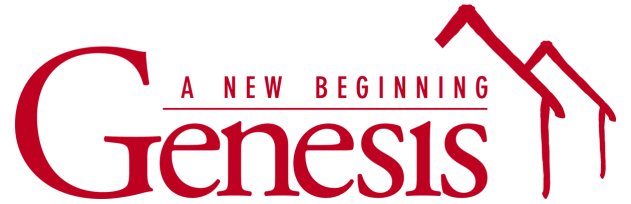 COMMUNITY PARTNERSHIP FUNDNEIGHBORHOOD MINI GRANT APPLICATION 2015PROGRAM:	The Community Partnership Fund of the Genesis Project has established a small grant program to support activities that improve the quality of life in the Genesis Project area. Grants can be awarded to start a new project, expand an existing activity or build relationships between civic groups and neighborhood institutions.  Some examples:		•Neighborhood Block Parties/Festivals    	•Neighborhood beautification projects•Projects that promote neighborhood pride	•Neighborhood-based recreationWHO MAY	Applicants must live in the Fairgrounds or South Park neighborhoods and represent a Block Club, Neighborhood Association or other community-oriented group in the neighborhood. Organizations that serve the neighborhood will also be considered, for example the Rubicon Park Business Association.APPLY:	Applicants must propose activities that encourage community participation, build relationships, and benefit residents of the neighborhood and Brown Street business district.  DEADLINE:	Applications should be turned in at least three weeks before the event. Applications may be sent by email or regular mail. FOR HELP:	You can get help filling out the application by contacting Karen DeMasi at CityWide Development 853-2555. If you would like an electronic copy of the application please email Karen at the address below and request one. You may complete the form on a computer but your entire application may not exceed three pages including budget.SUBMIT TO:	Karen DeMasi 						Phone: 853-2555		Citywide Development Corporation			Email: KDemasi@citywidedev.comSELECTION:	Applicants will be notified in writing by email within two weeks of submission whether their request has been approved. AWARD:	Funds are limited. The Neighborhood Project Fund is designed to support small grant requests of $500 or less.  Applicants are strongly encouraged to contribute to the projects they propose. Contributions may include a cash commitment or services, equipment, supplies and volunteer hours. Receipts for funds spent will be required for reimbursement. We can pay vendors directly if arrangements are made ahead of time. No advance payments can be made.EVALUATION:  A final report describing your project is due within 30 days of project completion. You may submit this by email. Photos and event materials are welcome. Staff of MVH or CityWide and members of the Genesis Board may attend your event. 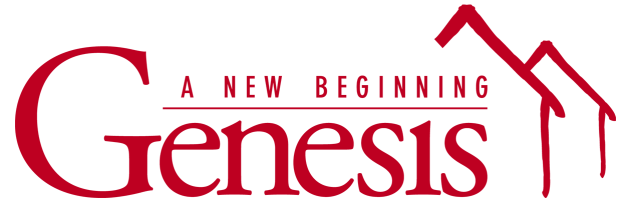 NEIGHBORHOOD PROJECT FUND APPLICATIONAPPLICATIONS SHOULD BE SUBMITTED AT LEAST THREE WEEKS BEFORE THE FUNDS WILL BE NEEDED.Project Title:													Group Name:													Project Leader:												Address/Phone:												Project Participants:													Amount Requested:					  Today’s Date: _______________________________INSTRUCTIONS: Please answer the questions below. Be brief and concise.     		       .• TELL US ABOUT YOUR GROUP.___________________________________________________________________________________________________________________________________________________________________________________________________________________________________________________________________________________________________________________________________________________________________________________________________________________________________________________________________________________________________________________________________________________________• WHAT IS THE PURPOSE OF THE PROJECT? HOW WILL IT BENEFIT YOUR NEIGHBORHOOD OR    COMMUNITY?________________________________________________________________________________________________________________________________________________________________________________________________________________________________________________________________________________________________________________________________________________________________________________________________________________________________________________________________________________________________________________________________________________________________________________________________________________________________________________________________________________________________________________________________________________• What do you plan to do? bRIEFLY DESCRIBE THE PROJECT._____________________________________________________________________________________________________________________________________________________________________________________________________________________________________________________________________________________________________________________________________________________________________________________________________________________________________________________________________________________________________________________________________________________________________________________________________________________________________________________________________________________________________________________________________________________________________________________________________________________________________________________________________________________________________________________________________________________________________________________________________________________________________________________________________________________________________________________• Who will be involved?	dESCRIBE USE OF vOLUNTEERS.__________________________________________________________________________________________________________________________________________________________________________________________________________________________________________________________________________________________________________________________________________________________________________________________________________________________________________________________________________________________________________________________________________________________________________________________________________________________________________________________________________________________________________________________________________________________________________________________________________________________________________• How long will it take to complete? dATE AND tIMEFRAME._______________________________________________________________________________________________________________________________________________________________________________________________________________________________________________________________________________________________________________________________________________________________________________________________________________________________________________________________________________________________________________________________________________________________________________________________________________________________________________________________________________________________________________________________________________________________________________________________________________________________________BUDGET QUESTIONS:1)	How much money do you need? (list amount) How will you use the grant money if awarded?   	List what you will buy/rent, how much it costs and how it will be used.________________________________________________________________________________________________________________________________________________________________________________________________________________________________________________________________________________________________________________________________________________________________________________________________________________________________________________________________________________________________________________________________________________________________________________________________________________________________________________________________________________________________________________________2)	Do you have any other funds/donations for this project? If yes, please list what they are and     how they will be used. ____________________________________________________________________________________________________________________________________________________________________________________________________________________________________________________________________________________________________________________________________________________________3)	How many neighborhood volunteers will work on this project? How many hours will they 	put in?Volunteer time may be counted at $10 per hour. ____________________________________________________________________________________________________________________________________________________________________________________________________________________________________________________________________________________________________________________________________________________________4)  	Is there anything else you would like to tell us about your project?___________________________________________________________________________________________________________________________________________________________________________________________________________________________________________________________________________________________________________________________________________________________________________________________________________________________________________________Reviewed by: _________________________________________ Date: ____________________________